DANAŠNJA AKTIVNOST JE NADOPUNJAVANJE NIZA! UČENIKU MOŽETE NACRTATI OBLIKE U BILJEŽNICU, KAKO SU NACRTANI NA PRIMJERKU I NEKA UČENIK ZAVRŠI NIZ PREMA ODGOVARAJUĆIM BOJAMA. 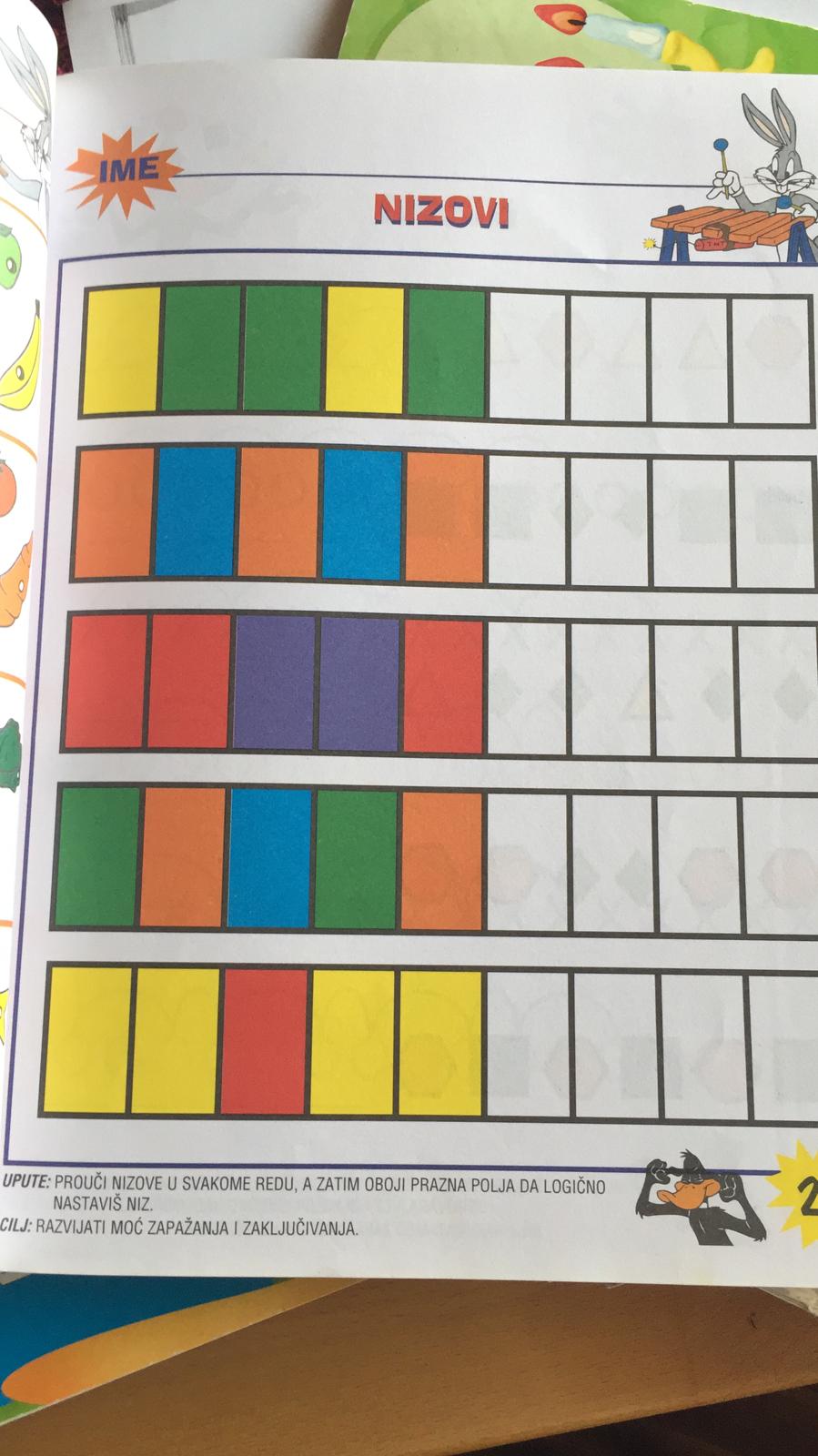 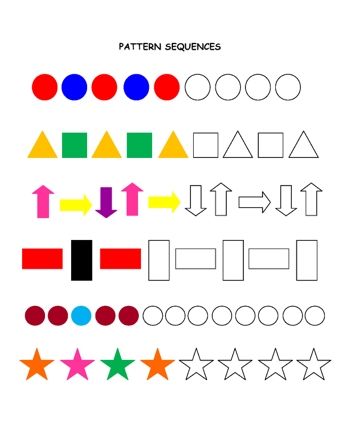 OVU AKTIVNOST MOŽETE IZVODITI I NA NAČIN DA UZMETE KOMADIĆE PAPIRA (U OBLIKU KVADRATIĆA) I OBOJATE IH. UČENIK ZATIM MORA PO ODREĐENOM REDOSLIJEDU POSLOŽITI PAPIRIĆE (NPR. CRVENI-PLAVI-CRVENI-PLAVI, ILI ŽUTI-CRVENI-CRVENI-ŽUTI-CRVENI-CRVENI, ITD..)TIJEKOM IZVOĐENJA AKTIVNOSTI UČENIKA MOŽETE PITATI KOJE OBLIKE VIDI I PREPOZNAJE, TE DA NAVEDE BOJU I OBLIK KOJI SE NALAZI NA POČETKU, ODNOSNO NA KRAJU NIZA. 